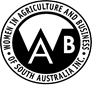 NOMINATION FOR RECOGNITION OF5 YEARS MEMBERSHIP AWARD(to be presented at a Branch Meeting)NOMINATION FOR RECOGNITION OF5 YEARS MEMBERSHIP AWARD(to be presented at a Branch Meeting)Given or Preferred name (for Certificate)SurnameNominee:Branch:Region:Date:Attendance: AT LEAST 4 BRANCH MEETINGS PER YEAR AND 3/5 OF TOTAL BRANCH MEETINGS OVER 5 YEARS(The 5 years do not need to be consecutive or with one branch).	Attendance: AT LEAST 4 BRANCH MEETINGS PER YEAR AND 3/5 OF TOTAL BRANCH MEETINGS OVER 5 YEARS(The 5 years do not need to be consecutive or with one branch).	Attendance: AT LEAST 4 BRANCH MEETINGS PER YEAR AND 3/5 OF TOTAL BRANCH MEETINGS OVER 5 YEARS(The 5 years do not need to be consecutive or with one branch).	YEARNUMBER OF BRANCH MEETINGS HELD NOMINEE’S ATTENDANCEYEARNUMBER OF BRANCH MEETINGS HELD NOMINEE’S ATTENDANCE14253TOTALBRANCH COMMITTEE COMMENTS RE MEMBER’S SERVICE TO WAB TO BE READ OUT AT PRESENTATION (Use back if necessary):PLEASE FORWARD THIS FORM DIRECTLY TO STATE PRESIDENT at least one month prior to planned presentation date below  (scan and email to wabinsa@gmail.com or mail to PMB 50, Naracoorte SA 5271)BRANCH PRESIDENT:APPROVED BY REGIONAL COORDINATOR:APPROVED BY REGIONAL COORDINATOR:BRANCH SECRETARY:NAME:DATE: DATE OF ANTICIPATED PRESENTATION:Name and address of Branch Secretary (for Certificate receipt)Name and address of Branch Secretary (for Certificate receipt)STATE PRESIDENT:STATE PRESIDENT:NAME:DATE:Membership database updatedMailed to Branch Secretary/Nominated Contact:Ver 2023